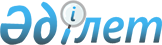 О внесении изменений и дополнений в решение районного маслихата от 24 декабря 2013 года № 121 "О бюджете Алгинского района на 2014-2016 годы"
					
			Утративший силу
			
			
		
					Решение маслихата Алгинского района Актюбинской области от 19 февраля 2014 года № 133. Зарегистрировано Департаментом юстиции Актюбинской области 6 марта 2014 года № 3798. Утратило силу – решением маслихата Алгинского района Актюбинской области от 24.12.2014 № 182

     Сноска. Утратило силу – решением маслихата Алгинского района Актюбинской области от 24.12.2014 № 182.

      В соответствии со статьями 9, 104 и 106 Бюджетного кодекса Республики Казахстан от 4 декабря 2008 года, статьей 6 Закона Республики Казахстан от 23 января 2001 года «О местном государственном управлении и самоуправлении в Республике Казахстан», Алгинский районный маслихат РЕШИЛ:

      1. 

Внести в решение районного маслихата от 24 декабря 2013 года № 121 «О бюджете Алгинского района на 2014-2016 годы» (зарегистрированное в Реестре государственной регистрации нормативных правовых актов № 3751, опубликованное 28 января 2014 года в районной газете «Жұлдыз-Звезда» № 4-5) следующие изменения и дополнения:



      1) в пункте 1:



      в подпункте 1):

      доходы

      цифры «4 405 434» заменить цифрами «4 600 108»;

      в том числе по:

      поступлениям трансфертов

      цифры «2 705 434» заменить цифрами «2 900 108»;



      в подпункте 2):

      затраты

      цифры «4 405 434» заменить цифрами «4 669 598,8»;



      в подпункте 4):

      сальдо по операциям с финансовыми активами цифру «0» заменить

      цифрами «13 842»;

      приобретение финансовых активов цифру «0» заменить цифрами «13 842»;



      в подпункте 5):

      дефицит бюджета

      цифры «- 15 434» заменить цифрами «- 98 766,8»;



      в подпункте 6):

      финансирование дефицита бюджета

      цифры «15 434» заменить цифрами «98 766,8».



      2) в пункте 9:

      в абзаце третьем цифры «11 642» заменить цифрами «15 642»

      и дополнить абзацами следующего содержания:

      «на проектирование, строительство и (или) приобретение жилья коммунального жилищного фонда – 24 300 тысяч тенге;

      на развитие коммунального хозяйства – 21 000 тысяч тенге;

      на развитие сельских населенных пунктов в рамках Программы «Дорожная карта занятости 2020» - 7 396 тысяче тенге;

      на обеспечение функционирования автомобильных дорог – 6 737 тысяч тенге;

      на благоустройство и озеленение населенных пунктов – 131 241 тысяч тенге»;



      3) приложение 1, 5 к указанному решению изложить в новой редакции согласно приложениям 1, 2 к настоящему решению.

      2. 

Настоящее решение вводится в действие с 1 января 2014 года.

 

  Бюджет Алгинского района на 2014 год

  Перечень бюджетных программ акимов городского и сельских округов в районном бюджете на 2014 год

       продолжение таблицы

 

 
					© 2012. РГП на ПХВ «Институт законодательства и правовой информации Республики Казахстан» Министерства юстиции Республики Казахстан
				      Председатель сессии

      маслихата

      Р. КенжегаринСекретарь районного

маслихата 

А.Кайрушев

Приложение № 1 к решению Алгинского районного маслихата от 19 февраля 2014 года № 133Приложение № 1 к решению Алгинского районного маслихата от 24 декабря 2013 года № 121категориякатегориякатегориякатегориякатегориякатегориякатегориякатегориясумма

тысяч тенгесумма

тысяч тенгеКлассКлассКлассКлассКлассКласссумма

тысяч тенгесумма

тысяч тенгеподклассподклассподклассподкласссумма

тысяч тенгесумма

тысяч тенгеНАИМЕНОВАНИЕНАИМЕНОВАНИЕНАИМЕНОВАНИЕНАИМЕНОВАНИЕсумма

тысяч тенгесумма

тысяч тенге1122334455I. ДоходыI. Доходы4600108460010811Налоговые поступленияНалоговые поступления163883216388320101Подоходный налогПодоходный налог22787022787022Индивидуальный подоходный налогИндивидуальный подоходный налог2278702278700303Социальный налогСоциальный налог19089019089011Социальный налогСоциальный налог1908901908900404Налоги на собственностьНалоги на собственность18347418347411Налоги на имуществоНалоги на имущество12624412624433Земельный налогЗемельный налог5330533044Налог на транспортные средстваНалог на транспортные средства469004690055Единый земельный налогЕдиный земельный налог500050000505Внутренние налоги на товары, работы и

услугиВнутренние налоги на товары, работы и

услуги1029398102939822АкцизыАкцизы1010028101002833Поступление за использование

природных и других ресурсовПоступление за использование

природных и других ресурсов110001100044Сборы за ведение предпринимательской

и профессиональной деятельностиСборы за ведение предпринимательской

и профессиональной деятельности8130813055Налог на игорный бизнесНалог на игорный бизнес2402400808Обязательные платежи, взимаемые за

совершение юридически значимых

действий и (или) выдачу документов

уполномоченными на то

государственными органами или

должностными лицамиОбязательные платежи, взимаемые за

совершение юридически значимых

действий и (или) выдачу документов

уполномоченными на то

государственными органами или

должностными лицами7200720011Государственная пошлинаГосударственная пошлина7200720022Неналоговые поступленияНеналоговые поступления38050380500303Поступления денег от проведения государственных закупок, организуемых государственными учреждениями, финансируемыми из государственного бюджетаПоступления денег от проведения государственных закупок, организуемых государственными учреждениями, финансируемыми из государственного бюджета505011Поступления денег от проведения государственных закупок, организуемых государственными учреждениями, финансируемыми из государственного бюджетаПоступления денег от проведения государственных закупок, организуемых государственными учреждениями, финансируемыми из государственного бюджета50500606Прочие неналоговые поступленияПрочие неналоговые поступления380003800011Прочие неналоговые поступленияПрочие неналоговые поступления380003800033Поступления от продажи основного капиталаПоступления от продажи основного капитала23118231180101Продажа государственного имущества, закрепленного за государственными учреждениямиПродажа государственного имущества, закрепленного за государственными учреждениями2618261811Продажа государственного имущества, закрепленного за государственными учреждениямиПродажа государственного имущества, закрепленного за государственными учреждениями261826180303Продажа земли и нематериальных активовПродажа земли и нематериальных активов205002050011Продажа земли Продажа земли 205002050044Поступления трансфертовПоступления трансфертов290010829001080202Трансферты из вышестоящих органов государственного управленияТрансферты из вышестоящих органов государственного управления2900108290010822Трансферты из областного бюджетаТрансферты из областного бюджета29001082900108функгруппафункгруппафункгруппафункгруппафункгруппафункгруппафункгруппафункгруппафункгруппасумма

тысяч тенгеподфункцияподфункцияподфункцияподфункцияподфункцияподфункцияподфункцияподфункциясумма

тысяч тенгеадминистраторадминистраторадминистраторадминистраторадминистраторадминистраторсумма

тысяч тенгепрограммапрограммапрограммапрограммасумма

тысяч тенгеНАИМЕНОВАНИЕНАИМЕНОВАНИЕсумма

тысяч тенге1223344556II. ЗатратыII. Затраты4669598,801Государственные услуги общего характераГосударственные услуги общего характера276126,311Представительные, исполнительные и другие органы, выполняющие общие функции государственного управленияПредставительные, исполнительные и другие органы, выполняющие общие функции государственного управления241981,3112112Аппарат маслихата района (города областного значения)Аппарат маслихата района (города областного значения)15394001001Услуги по обеспечению деятельности маслихата района (города областного значения)Услуги по обеспечению деятельности маслихата района (города областного значения)14644003003Капитальные расходы

государственного органаКапитальные расходы

государственного органа750122122Аппарат акима района (города областного значения)Аппарат акима района (города областного значения)80610,3001001Услуги по обеспечению деятельности акима района (города областного значения)Услуги по обеспечению деятельности акима района (города областного значения)50608003003Капитальные расходы государственного органаКапитальные расходы государственного органа30002,3123123Аппарат акима района в городе, города районного значения, поселка, села, сельского округаАппарат акима района в городе, города районного значения, поселка, села, сельского округа145977001001Услуги по обеспечению деятельности акима района в городе, города районного значения, поселка, села, сельского округаУслуги по обеспечению деятельности акима района в городе, города районного значения, поселка, села, сельского округа135077022022Капитальные расходы государственного органаКапитальные расходы государственного органа1090022Финансовая деятельностьФинансовая деятельность22349452452Отдел финансов района (города областного значения)Отдел финансов района (города областного значения)22349001001Услуги по реализации государственной политики в области исполнения бюджета района (города областного значения) и управления коммунальной собственностью района (города областного значения)Услуги по реализации государственной политики в области исполнения бюджета района (города областного значения) и управления коммунальной собственностью района (города областного значения)12389003003Проведение оценки имущества в целях налогообложенияПроведение оценки имущества в целях налогообложения860010010Приватизация, управление коммунальным имуществом, постприватизационная деятельность и регулирование споров, связанных с этимПриватизация, управление коммунальным имуществом, постприватизационная деятельность и регулирование споров, связанных с этим100011011Учет, хранение, оценка и реализация имущества, поступившего в коммунальную собственностьУчет, хранение, оценка и реализация имущества, поступившего в коммунальную собственность900055Планирование и статистическая деятельностьПланирование и статистическая деятельность11796453453Отдел экономики и бюджетного планирования района (города областного значения)Отдел экономики и бюджетного планирования района (города областного значения)11796001001Услуги по реализации государственной политики в области формирования и развития экономической политики, системы государственного планирования и управления района (города областного значения)Услуги по реализации государственной политики в области формирования и развития экономической политики, системы государственного планирования и управления района (города областного значения)1179602ОборонаОборона524911Военные нуждыВоенные нужды2249122122Аппарат акима района (города областного значения)Аппарат акима района (города областного значения)2249005005Мероприятия в рамках исполнения всеобщей воинской обязанностиМероприятия в рамках исполнения всеобщей воинской обязанности224922Организация работы по чрезвычайным ситуациямОрганизация работы по чрезвычайным ситуациям3000122122Аппарат акима района (города областного значения)Аппарат акима района (города областного значения)3000006006Предупреждение и ликвидация чрезвычайных ситуаций масштаба района (города областного значения)Предупреждение и ликвидация чрезвычайных ситуаций масштаба района (города областного значения)300004ОбразованиеОбразование237753211Дошкольное воспитание и обучениеДошкольное воспитание и обучение181420464464Отдел образования района (города областного значения)Отдел образования района (города областного значения)181420040040Реализация государственного образовательного заказа в дошкольных организациях образованияРеализация государственного образовательного заказа в дошкольных организациях образования18142022Начальное, основное среднее и общее среднее образованиеНачальное, основное среднее и общее среднее образование2018933464464Отдел образования района (города областного значения)Отдел образования района (города областного значения)2018933003003Общеобразовательное обучениеОбщеобразовательное обучение1905901006006Дополнительное образование для детейДополнительное образование для детей11303299Прочие услуги в области образованияПрочие услуги в области образования177179466466Отдел архитектуры, градостроительства и строительства района (города областного значения)Отдел архитектуры, градостроительства и строительства района (города областного значения)86090037037Строительство и реконструкция объектов образованияСтроительство и реконструкция объектов образования86090464464Отдел образования района (города областного значения)Отдел образования района (города областного значения)91089001001Услуги по реализации государственной политики на местном уровне в области образованияУслуги по реализации государственной политики на местном уровне в области образования10667005005Приобретение и доставка учебников, учебно-методических комплексов для государственных учреждений образования района (города областного значения)Приобретение и доставка учебников, учебно-методических комплексов для государственных учреждений образования района (города областного значения)9700007007Проведение школьных олимпиад, внешкольных мероприятий и конкурсов районного (городского) масштабаПроведение школьных олимпиад, внешкольных мероприятий и конкурсов районного (городского) масштаба800015015Ежемесячная выплата денежных средств опекунам (попечителям) на содержание ребенка-сироты (детей-сирот), и ребенка (детей), оставшегося без попечения родителейЕжемесячная выплата денежных средств опекунам (попечителям) на содержание ребенка-сироты (детей-сирот), и ребенка (детей), оставшегося без попечения родителей11034067067Капитальные расходы подведомственных государственных учреждений и организацийКапитальные расходы подведомственных государственных учреждений и организаций5888806Социальная помощь и социальное обеспечениеСоциальная помощь и социальное обеспечение19151122Социальная помощьСоциальная помощь177767451451Отдел занятости и социальных программ района (города областного значения)Отдел занятости и социальных программ района (города областного значения)177767002002Программа занятостиПрограмма занятости29350004004Оказание социальной помощи на приобретение топлива специалистам здравоохранения, образования, социального обеспечения, культуры, спорта и ветеринарии, проживающих в сельской местности в соответствии с законодательством Республики КазахстанОказание социальной помощи на приобретение топлива специалистам здравоохранения, образования, социального обеспечения, культуры, спорта и ветеринарии, проживающих в сельской местности в соответствии с законодательством Республики Казахстан9353005005Государственная адресная социальная помощьГосударственная адресная социальная помощь2000006006Оказание жилищной помощиОказание жилищной помощи20000007007Социальная помощь отдельным категориям нуждающихся граждан по решениям местных представительных органовСоциальная помощь отдельным категориям нуждающихся граждан по решениям местных представительных органов60000014014Оказание социальной помощи нуждающимся гражданам на домуОказание социальной помощи нуждающимся гражданам на дому11514016016Государственные пособия на детей до 18 летГосударственные пособия на детей до 18 лет40550017017Обеспечение нуждающихся инвалидов обязательными гигиеническими средствами и предоставление услуг специалистами жестового языка, индивидуальными помощниками в соответствии с индивидуальной программой реабилитации инвалидаОбеспечение нуждающихся инвалидов обязательными гигиеническими средствами и предоставление услуг специалистами жестового языка, индивидуальными помощниками в соответствии с индивидуальной программой реабилитации инвалида500099Прочие услуги в области социальной помощи и социального обеспеченияПрочие услуги в области социальной помощи и социального обеспечения13744451451Отдел занятости и социальных программ района (города областного значения)Отдел занятости и социальных программ района (города областного значения)13744001001Услуги по реализации государственной политики на местном уровне в области обеспечения занятости и реализации социальных программ для населенияУслуги по реализации государственной политики на местном уровне в области обеспечения занятости и реализации социальных программ для населения13074011011Оплата услуг по зачислению, выплате и доставке пособий и других социальных выплатОплата услуг по зачислению, выплате и доставке пособий и других социальных выплат67007Жилищно-коммунальное хозяйствоЖилищно-коммунальное хозяйство64569711Жилищное хозяйствоЖилищное хозяйство100972455455Отдел культуры и развития языков района (города областного значения)Отдел культуры и развития языков района (города областного значения)1343024024Ремонт объектов в рамках развития городов и сельских населенных пунктов по Дорожной карте занятости 2020Ремонт объектов в рамках развития городов и сельских населенных пунктов по Дорожной карте занятости 20201343458458Отдел жилищно-коммунального хозяйства, пассажирского транспорта и автомобильных дорог района (города областного значения)Отдел жилищно-коммунального хозяйства, пассажирского транспорта и автомобильных дорог района (города областного значения)1250049049Проведение энергетического аудита многоквартирных жилых домовПроведение энергетического аудита многоквартирных жилых домов1250464464Отдел образования района (города областного значения)Отдел образования района (города областного значения)6053026026Ремонт объектов в рамках развития городов и сельских населенных пунктов по Дорожной карте занятости 2020Ремонт объектов в рамках развития городов и сельских населенных пунктов по Дорожной карте занятости 20206053466466Отдел архитектуры, градостроительства и строительства района (города областного значения)Отдел архитектуры, градостроительства и строительства района (города областного значения)92326003003Проектирование, строительство и (или) приобретение жилья коммунального жилищного фондаПроектирование, строительство и (или) приобретение жилья коммунального жилищного фонда24300004004Проектирование, развитие, обустройство и (или) приобретение инженерно-коммуникационной инфраструктурыПроектирование, развитие, обустройство и (или) приобретение инженерно-коммуникационной инфраструктуры6802622Коммунальное хозяйствоКоммунальное хозяйство390884458458Отдел жилищно-коммунального хозяйства, пассажирского транспорта и автомобильных дорог района (города областного значения)Отдел жилищно-коммунального хозяйства, пассажирского транспорта и автомобильных дорог района (города областного значения)32831012012Функционирование системы водоснабжения и водоотведенияФункционирование системы водоснабжения и водоотведения10000027027Организация эксплуатации сетей газификации, находящихся в коммунальной собственности районов (городов областного значения)Организация эксплуатации сетей газификации, находящихся в коммунальной собственности районов (городов областного значения)1451028028Развитие коммунального хозяйстваРазвитие коммунального хозяйства21380466466Отдел архитектуры, градостроительства и строительства района (города областного значения)Отдел архитектуры, градостроительства и строительства района (города областного значения)358053005005Развитие коммунального хозяйстваРазвитие коммунального хозяйства2100058058Развитие системы водоснабжения и водоотведения в сельских населенных пунктахРазвитие системы водоснабжения и водоотведения в сельских населенных пунктах35595333Благоустройство населенных пунктовБлагоустройство населенных пунктов153841123123Аппарат акима района в городе, города районного значения, поселка, села, сельского округаАппарат акима района в городе, города районного значения, поселка, села, сельского округа151041008008Освещение улиц в населенных пунктахОсвещение улиц в населенных пунктах17800011011Благоустройство и озеленение населенных пунктовБлагоустройство и озеленение населенных пунктов133241458458Отдел жилищно-коммунального хозяйства, пассажирского транспорта и автомобильных дорог района (города областного значения)Отдел жилищно-коммунального хозяйства, пассажирского транспорта и автомобильных дорог района (города областного значения)2800018018Благоустройство и озеленение населенных пунктовБлагоустройство и озеленение населенных пунктов280008Культура, спорт, туризм и информационное пространствоКультура, спорт, туризм и информационное пространство10583411Деятельность в области культурыДеятельность в области культуры50154455455Отдел культуры и развития языков района (города областного значения)Отдел культуры и развития языков района (города областного значения)36654003003Поддержка культурно-досуговой работыПоддержка культурно-досуговой работы36654466466Отдел архитектуры, градостроительства и строительства района (города областного значения)Отдел архитектуры, градостроительства и строительства района (города областного значения)13500011011Развитие объектов культурыРазвитие объектов культуры1350022СпортСпорт7118465465Отдел физической культуры и спорта района (города областного значения)Отдел физической культуры и спорта района (города областного значения)7118001001Услуги по реализации государственной политики на местном уровне в сфере физической культуры и спортаУслуги по реализации государственной политики на местном уровне в сфере физической культуры и спорта4018004004Капитальные расходы государственного органаКапитальные расходы государственного органа300006006Проведение спортивных соревнований на районном (города областного значения) уровнеПроведение спортивных соревнований на районном (города областного значения) уровне1400007007Подготовка и участие членов сборных команд района (города областного значения) по различным видам спорта на областных спортивных соревнованияхПодготовка и участие членов сборных команд района (города областного значения) по различным видам спорта на областных спортивных соревнованиях140033Информационное пространствоИнформационное пространство30818455455Отдел культуры и развития языков района (города областного значения)Отдел культуры и развития языков района (города областного значения)27318006006Функционирование районных (городских) библиотекФункционирование районных (городских) библиотек26618007007Развитие государственного языка и других языков народов КазахстанаРазвитие государственного языка и других языков народов Казахстана700456456Отдел внутренней политики района (города областного значения)Отдел внутренней политики района (города областного значения)3500002002Услуги по проведению государственной информационной политики через газеты и журналыУслуги по проведению государственной информационной политики через газеты и журналы2500005005Услуги по проведению государственной информационной политики через телерадиовещаниеУслуги по проведению государственной информационной политики через телерадиовещание100099Прочие услуги по организации культуры, спорта, туризма и информационного пространстваПрочие услуги по организации культуры, спорта, туризма и информационного пространства17744455455Отдел культуры и развития языков района (города областного значения)Отдел культуры и развития языков района (города областного значения)7244001001Услуги по реализации государственной политики на местном уровне в области развития языков и культурыУслуги по реализации государственной политики на местном уровне в области развития языков и культуры5244032032Капитальные расходы подведомственных государственных учреждений и организацийКапитальные расходы подведомственных государственных учреждений и организаций2000456456Отдел внутренней политики района (города областного значения)Отдел внутренней политики района (города областного значения)10500001001Услуги по реализации государственной политики на местном уровне в области информации, укрепления государственности и формирования социального оптимизма гражданУслуги по реализации государственной политики на местном уровне в области информации, укрепления государственности и формирования социального оптимизма граждан5500003003Реализация мероприятий в сфере молодежной политикиРеализация мероприятий в сфере молодежной политики4230032032Капитальные расходы подведомственных государственных учреждений и организацийКапитальные расходы подведомственных государственных учреждений и организаций77010Сельское, водное, лесное, рыбное хозяйство, особо охраняемые природные территории, охрана окружающей среды и животного мира, земельные отношенияСельское, водное, лесное, рыбное хозяйство, особо охраняемые природные территории, охрана окружающей среды и животного мира, земельные отношения78554,411Сельское хозяйствоСельское хозяйство29480,4474474Отдел сельского хозяйства и ветеринарии района (города областного значения)Отдел сельского хозяйства и ветеринарии района (города областного значения)24224001001Услуги по реализации государственной политики на местном уровне в сфере сельского хозяйства и ветеринарии Услуги по реализации государственной политики на местном уровне в сфере сельского хозяйства и ветеринарии 14067003003Капитальные расходы государственного органаКапитальные расходы государственного органа500006006Организация санитарного убоя больных животныхОрганизация санитарного убоя больных животных2000007007Организация отлова и уничтожения бродячих собак и кошекОрганизация отлова и уничтожения бродячих собак и кошек660008008Возмещение владельцам стоимости изымаемых и уничтожаемых больных животных, продуктов и сырья животного происхожденияВозмещение владельцам стоимости изымаемых и уничтожаемых больных животных, продуктов и сырья животного происхождения6997453453Отдел экономики и бюджетного планирования района (города областного значения)Отдел экономики и бюджетного планирования района (города областного значения)5256,4099099Реализация мер по оказанию социальной поддержки специалистовРеализация мер по оказанию социальной поддержки специалистов5256,466Земельные отношенияЗемельные отношения8631463463Отдел земельных отношений района (города областного значения)Отдел земельных отношений района (города областного значения)8631001001Услуги по реализации государственной политики в области регулирования земельных отношений на территории района(города областного значения)Услуги по реализации государственной политики в области регулирования земельных отношений на территории района(города областного значения)7431003003Земельно-хозяйственное устройство населенных пунктовЗемельно-хозяйственное устройство населенных пунктов1000007007Капитальные расходы государственного органаКапитальные расходы государственного органа20099Прочие услуги в области сельского, водного, лесного, рыбного хозяйства, охраны окружающей среды и земельных отношенийПрочие услуги в области сельского, водного, лесного, рыбного хозяйства, охраны окружающей среды и земельных отношений40443474474Отдел сельского хозяйства и ветеринарии района (города областного значения)Отдел сельского хозяйства и ветеринарии района (города областного значения)40443013013Проведение противоэпизоотических мероприятийПроведение противоэпизоотических мероприятий4044311Промышленность, архитектурная, градостроительная и строительная деятельностьПромышленность, архитектурная, градостроительная и строительная деятельность807922Архитектурная, градостроительная и строительная деятельностьАрхитектурная, градостроительная и строительная деятельность8079466466Отдел архитектуры, градостроительства и строительства района (города областного значения)Отдел архитектуры, градостроительства и строительства района (города областного значения)8079001001Услуги по реализации государственной политики в области строительства, улучшения архитектурного облика городов, районов и населенных пунктов области и обеспечению рационального и эффективного градостроительного освоения территории района (города областного значения)Услуги по реализации государственной политики в области строительства, улучшения архитектурного облика городов, районов и населенных пунктов области и обеспечению рационального и эффективного градостроительного освоения территории района (города областного значения)807912Транспорт и коммуникацияТранспорт и коммуникация11328711Автомобильный транспортАвтомобильный транспорт113287123123Аппарат акима района в городе, города районного значения, поселка, села, сельского округаАппарат акима района в городе, города районного значения, поселка, села, сельского округа105294013013Обеспечение функционирования автомобильных дорог в городах районного значения, поселках, селах, сельских округахОбеспечение функционирования автомобильных дорог в городах районного значения, поселках, селах, сельских округах12844045045Капитальный и средний ремонт автомобильных дорог улиц населенных пунктовКапитальный и средний ремонт автомобильных дорог улиц населенных пунктов92450458458Отдел жилищно-коммунального хозяйства, пассажирского транспорта и автомобильных дорог района (города областного значения)Отдел жилищно-коммунального хозяйства, пассажирского транспорта и автомобильных дорог района (города областного значения)7993023023Обеспечение функционирования автомобильных дорог Обеспечение функционирования автомобильных дорог 799313ПрочиеПрочие49897533Поддержка предпринимательской деятельности и защита конкуренцииПоддержка предпринимательской деятельности и защита конкуренции5943469469Отдел предпринимательства района (города областного значения) Отдел предпринимательства района (города областного значения) 5943001001Услуги по реализации государственной политики на местном уровне в области развития предпринимательства и промышленностиУслуги по реализации государственной политики на местном уровне в области развития предпринимательства и промышленности4643003003Поддержка предпринимательской деятельностиПоддержка предпринимательской деятельности1000004004Капитальные расходы государственного органаКапитальные расходы государственного органа30099ПрочиеПрочие493032123123Аппарат акима района в городе, города районного значения, поселка, села, сельского округаАппарат акима района в городе, города районного значения, поселка, села, сельского округа17735040040Реализация мер по содействию экономическому развитию регионов в рамках Программы "Развитие регионов"Реализация мер по содействию экономическому развитию регионов в рамках Программы "Развитие регионов"17735452452Отдел финансов района (города областного значения)Отдел финансов района (города областного значения)34000012012Резерв местного исполнительного органа района (города областного значения)Резерв местного исполнительного органа района (города областного значения)34000458458Отдел жилищно-коммунального хозяйства, пассажирского транспорта и автомобильных дорог района (города областного значения)Отдел жилищно-коммунального хозяйства, пассажирского транспорта и автомобильных дорог района (города областного значения)441297001001Услуги по реализации государственной политики на местном уровне в области жилищно-коммунального хозяйства, пассажирского транспорта и автомобильных дорогУслуги по реализации государственной политики на местном уровне в области жилищно-коммунального хозяйства, пассажирского транспорта и автомобильных дорог7118043043Развитие инженерной инфраструктуры в рамках Программы "Развитие регионов"Развитие инженерной инфраструктуры в рамках Программы "Развитие регионов"43417915ТрансфертыТрансферты368754,111ТрансфертыТрансферты368754,1452452Отдел финансов района (города областного значения)Отдел финансов района (города областного значения)368754,1006006Возврат неиспользованных (недоиспользованных) целевых трансфертовВозврат неиспользованных (недоиспользованных) целевых трансфертов3095,1024024Целевые текущие трансферты в вышестоящие бюджеты в связи с передачей функций государственных органов из нижестоящего уровня государственного управления в вышестоящийЦелевые текущие трансферты в вышестоящие бюджеты в связи с передачей функций государственных органов из нижестоящего уровня государственного управления в вышестоящий365659III.Чистое бюджетное кредитованиеIII.Чистое бюджетное кредитование15434Бюджетные кредитыБюджетные кредиты1944610Сельское, водное, лесное, рыбное хозяйство, особо охраняемые природные территории, охрана окружающей среды и животного мира, земельные отношенияСельское, водное, лесное, рыбное хозяйство, особо охраняемые природные территории, охрана окружающей среды и животного мира, земельные отношения1944611Сельское хозяйствоСельское хозяйство19446453453Отдел экономики и бюджетного планирования района (города областного значения)Отдел экономики и бюджетного планирования района (города областного значения)19446006006Бюджетные кредиты для реализации мер социальной поддержки специалистов Бюджетные кредиты для реализации мер социальной поддержки специалистов 19446Погашение бюджетных кредитовПогашение бюджетных кредитов401255Погашение бюджетных кредитовПогашение бюджетных кредитов40120101Погашение бюджетных кредитовПогашение бюджетных кредитов401211Погашение бюджетных кредитов, выданных из государственного бюджетаПогашение бюджетных кредитов, выданных из государственного бюджета4012IV. Сальдо по операциям с финансовыми активамиIV. Сальдо по операциям с финансовыми активами13842Приобретение финансовых активовПриобретение финансовых активов1384213ПрочиеПрочие1384299ПрочиеПрочие13842452452Отдел финансов района (города областного значения)Отдел финансов района (города областного значения)13842014014Формирование или увеличение уставного капитала юридических лицФормирование или увеличение уставного капитала юридических лиц13842V. Дефицит (профицит) бюджетаV. Дефицит (профицит) бюджета-98766,8VI. Финансирование дефицита (использование профицита) бюджетаVI. Финансирование дефицита (использование профицита) бюджета98766,877Поступление займовПоступление займов194460101Внутренние государственные займыВнутренние государственные займы1944622Договора займаДоговора займа1944616Погашение займовПогашение займов5114,211Погашение займовПогашение займов5114,2452452Отдел финансов района (города областного значения)Отдел финансов района (города областного значения)5114,2008008Погашение долга местного исполнительного органа перед вышестоящим бюджетомПогашение долга местного исполнительного органа перед вышестоящим бюджетом5113,9021021Возврат неиспользованных бюджетных кредитов, выданных из местного бюджетаВозврат неиспользованных бюджетных кредитов, выданных из местного бюджета0,388Используемые остатки бюджетных средствИспользуемые остатки бюджетных средств844350101Остатки бюджетных средствОстатки бюджетных средств8443511Свободные остатки бюджетных средствСвободные остатки бюджетных средств84435

Приложение № 2 к решению Алгинского районного маслихата от 19 февраля 2014 года № 133Приложение № 5 к решению Алгинского районного маслихата от 24 декабря 2013 года № 121Наименование городского и сельских округовУслуги по

обеспечению

деятельности

акима района в

городе, города

районного

значения,

поселка, села,

сельского округа

123001Капитальные

расходы

государственного

органа

123022Освещение

улиц в

населенных

пунктах

123008Благоустройство и

озеленение

населенных пунктов

12301112345Алгинский1713925004290133241Бестамакский112731150Бескоспинский1135932001105Акайский89541300835Карагашский9371860Карахобдинский91571600705Карабулакский9050505Маржанбулакский111571745Сарыхобдинский8252700Тамдинский110372310Токмансайский90351080Ушкудукский873723001560Каракудукский10556955Итого135 077
10 900
17 800
133 241
Наименование городского и сельских округовОбеспечение функционирования автомобильных дорог в городах районного значения, поселках, селах, сельских округах 123013Реализация мер по содействию экономическому развитию регионов в рамках Программы "Развитие регионов"

123040Капитальный и средний ремонт дорог улиц населенных пунктов

1230451678Алгинский219487450Бестамакский45035501000Бескоспинский90015371000Акайский1100740Карагашский9001210Карахобдинский900809Карабулакский1800711Маржанбулакский60018661000Сарыхобдинский200830Тамдинский70024081000Токмансайский12001420Ушкудукский90012761000Каракудукский10001378Итого12 844
17 735
92 450
